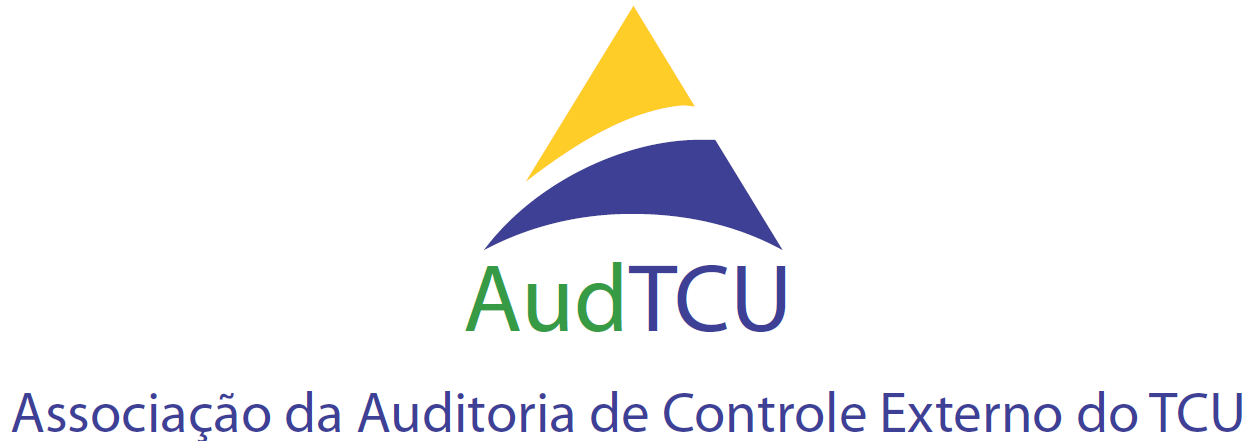 ELEIÇÕES AUD-TCU – BIÊNIO 2023-2024FORMULÁRIO PARA REGISTRO DO CANDIDATO DA CHAPALocal: Data:                                                     Assinatura* __________________________________________*O envio deste formulário pelo e-mail institucional do TCU vale como subscrição para fins de registro de chapa em razão do isolamento devido a pandemia do novo coronavírus. Nome da Chapa:Cargo a que concorre na Diretoria ou Conselho Fiscal da AUD-TCU:Cargo a que concorre na Diretoria ou Conselho Fiscal da AUD-TCU:Nome do Auditor(a) candidato(a) ao cargo associativo:Nome do Auditor(a) candidato(a) ao cargo associativo:Nome do Auditor(a) candidato(a) ao cargo associativo:CPFIdentidadeIdentidadeE-mail pessoal:Celular (com DDD)Data de Nascimento:É afiliado(a) da AUD-TCU há mais de 4 Meses?   	     É afiliado(a) a partido político?   É afiliado(a) da AUD-TCU há mais de 4 Meses?   	     É afiliado(a) a partido político?   É afiliado(a) da AUD-TCU há mais de 4 Meses?   	     É afiliado(a) a partido político?   DADOS INSTITUCIONAIS (TRIBUNAL DE CONTAS DA UNIÃO)DADOS INSTITUCIONAIS (TRIBUNAL DE CONTAS DA UNIÃO)DADOS INSTITUCIONAIS (TRIBUNAL DE CONTAS DA UNIÃO)Tribunal de Contas ao qual está vinculado:Tribunal de Contas da UniãoTribunal de Contas ao qual está vinculado:Tribunal de Contas da UniãoTribunal de Contas ao qual está vinculado:Tribunal de Contas da UniãoDescrição do cargo efetivo:Auditor Federal de Controle Externo-Área de Controle ExternoDescrição do cargo efetivo:Auditor Federal de Controle Externo-Área de Controle ExternoDescrição do cargo efetivo:Auditor Federal de Controle Externo-Área de Controle ExternoUnidade de Atuação:N° de telefone institucional:N° de telefone institucional:Endereço do Tribunal de Contas (lotação): CEP: CEP: E-mail institucional no TCU: E-mail institucional no TCU: E-mail institucional no TCU: Declaração: Declaro, para fins de registro da chapa para as eleições da Diretoria e Conselho Fiscal da AUD-TCU, para o bienio 2023-2024, conhecer e concordar com as disposições do Estatuto da AUD-TCU e do Regulamento que norteia as eleições, assim como preencher todos os requisitos estatutários.Declaração: Declaro, para fins de registro da chapa para as eleições da Diretoria e Conselho Fiscal da AUD-TCU, para o bienio 2023-2024, conhecer e concordar com as disposições do Estatuto da AUD-TCU e do Regulamento que norteia as eleições, assim como preencher todos os requisitos estatutários.Declaração: Declaro, para fins de registro da chapa para as eleições da Diretoria e Conselho Fiscal da AUD-TCU, para o bienio 2023-2024, conhecer e concordar com as disposições do Estatuto da AUD-TCU e do Regulamento que norteia as eleições, assim como preencher todos os requisitos estatutários.